                                                                                   ПРОЄКТ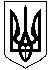 УКРАЇНАМАЛИНСЬКА МІСЬКА  РАДА          ЖИТОМИРСЬКОЇ ОБЛАСТІР І Ш Е Н Н я             малинської МІСЬКОЇ ради(               сесія восьмого скликання)від              2021 року Про укладання договорів орендиземельних ділянок для ведення товарного сільськогосподарського виробництва,розташованих на території Малинської міської територіальної громадиРозглянувши клопотання ТОВ «АГРОКОМПАНІЯ «ЗОКС»» та ФГ ”УКРАЇНКА”, керуючись ст. 10, 26  Закону України «Про місцеве самоврядування в Україні», ст. 1285 Цивільного кодексу України, Земельним кодексом України, законами України «Про землеустрій», «Про оренду землі, «Про Державний земельний кадастр», «Про державну реєстрацію речових прав на нерухоме майно та їх обтяжень», постановою Кабінету Міністрів України від 25.12.2015  №1127 «Про державну реєстрацію речових прав на нерухоме майно та їх обтяжень», враховуючи рішення колишньої Українківської сільської ради від 05.06.2020 р. 32-ої сесії 7-го скликання «Про внесення змін до рішення 27-ої сесії 7-го скликання від 26.06.2019 р. «Про встановлення місцевих податків і зборів на 2020 рік»» та рішення колишньої Морозівської сільської ради №354 від 23.06.2020 р. «Про затвердження місцевих податків і зборів на території Морозівської сільської ради на 2021 рік», міська радаВ И Р І Ш И Л А:1. Укласти договори оренди земельних ділянок на нерозподілені                               (невитребувані) земельні частки (паї) із земель реформованих КСП для ведення товарного сільськогосподарського виробництва за рахунок земель сільськогосподарського призначення (землі комунальної власності Малинської міської територіальної громади):1.1 ФГ ”УКРАЇНКА” у кількості 175 шт. (Додаток 1), загальною площею 290,4175 га,  розташованих на території колишньої Українківської сільської ради, строком на 7 (сім) років, річну плату за користування земельними ділянками встановити в розмірі 10% від нормативної грошової оцінки земельних ділянок та зобов’язати звернутись до територіального органу державної реєстрації прав на нерухоме майно за оформленням права оренди на земельні ділянки;2. Укласти договори оренди земельних ділянок, що входять до складу спадщини (відсутні спадкоємці або виконання заповіту), із земель приватної власності, власників земельних часток паїв реформованих КСП для ведення товарного сільськогосподарського виробництва за рахунок земель сільськогосподарського призначення (землі комунальної власності Малинської міської територіальної громади):2.1                            у кількості 41 шт. (Додаток 2), загальною площею 44,5937 га,  розташованих на території колишньої Морозівської сільської ради, строком на 10 (десять) років (до моменту державної реєстрації права власності спадкоємця на таку земельну ділянку, або до набрання законної сили рішення суду про визнання спадщини відумерлої, але не раніше завершення сезонних робіт, необхідних для збору врожаю на відповідних земельних ділянках), річну плату за користування земельними ділянками встановити в розмірі 10% від нормативної грошової оцінки земельних ділянок та зобов’язати звернутись до територіального органу державної реєстрації прав на нерухоме майно за оформленням права оренди на земельні ділянки;3. Відповідно до Закону України «Про державну реєстрацію речових прав на нерухоме майно та їх обтяжень» здійснити державну реєстрацію права оренди на земельні ділянки . 4. Контроль за виконанням даного рішення покласти на постійну комісії з питань земельних відносин, природокористування, планування територій, будівництва та архітектури.Міський голова                                                                       Олександр СИТАЙЛОПавло ІВАНЕНКОАнна ДЕНЯЧЕНКОМихайло ПАРФІНЕНКО Додаток 1 до рішенняМалинської міської ради __   сесії 8-го скликаннявід                № Секретар міської ради                                                      Василь МАЙСТРЕНКОДодаток 2 до рішенняМалинської міської ради_-ї сесії 8-го скликаннявід __.__.2021 №____Секретар міської ради                                                      Василь МАЙСТРЕНКОДодаток 3 до рішенняМалинської міської ради_-ї сесії 8-го скликаннявід __.__.2021 №____Секретар міської ради                                                      Василь МАЙСТРЕНКО№Кадастровий номерПлоща, гаУгіддяУгіддя11823487800:03 :000:00872,0136РілляРілля21823487800:03 :000:00852,2253РілляРілля31823487800:03 :000:00442,2300РілляРілля41823487800:03 :000:00422,2300РілляРілля51823487800:06:000:01280,7378ПасовищеПасовище61823487800:06:000:01270,6780ПасовищеПасовище71823487800:06:000:01120,7118ПасовищеПасовище81823487800:06:000:00073,1084РілляРілля918234 87800: 06:000:00062,5194РілляРілля101823487800:05:000:00050,5766РілляРілля111823487800:05:000:02230,7326ПасовищеПасовище121823487800:05:000:02220,7236ПасовищеПасовище131823487800:05:000:02210,72З6ПасовищеПасовище141823487800:05:000:02200,72ЗбПасовищеПасовище151823487800:05:000:02190,7236ПасовищеПасовище161823487800:05:000:02180,7326ПасовищеПасовище171823487800:05:000:02170,732бПасовищеПасовище181823487800:05:000:02160,7326ПасовищеПасовище191823487800:05:000:02150,7326ПасовищеПасовище201823487800:05:000:02140,7326ПасовищеПасовище211823487800:05:000:01801,4З87ПасовищеПасовище221823487800:05:000:01790,7400ПасовищеПасовище231823487800:05:000:01770,7400ПасовищеПасовище241823487800:05:000:01780,7400ПасовищеПасовище251823487800:05:000:01410,7400ПасовищеПасовище261823487800:05:000:01761,4256ПасовищеПасовище271823487800:05:000:02060,7326 ПасовищеПасовище281823487800:05:000:02090,7326ПасовищеПасовище291823487800:05:000:02120,7326ПасовищеПасовище301823487800:05:000:02110,7326ПасовищеПасовище311823487800:05:000:01811,4500ПасовищеПасовище321823487800:05:000:01840,7400ПасовищеПасовище331823487800:05:000:01830,8496ПасовищеПасовище341823487800:05:000:01850,7400ПасовищеПасовище351823487800:05:000:01880,7326ПасовищеПасовище361823487800:05:000:01870,7400ПасовищеПасовище371823487800:05:000:01900,7326ПасовищеПасовище381823487800:05:000:01890,7326ПасовищеПасовище391823487800:05:000:01910,7326ПасовищеПасовище401823487800:05:000:02030,7326ПасовищеПасовище411823487800:05:000:01960,7326ПасовищеПасовище421823487800:05:000:01930,7326ПасовищеПасовище431823487800:05:000:01920,7326ПасовищеПасовище44441823487800:05:000:02080,7326ПасовищеПасовище45451823487800:05:000:01350,7З780,7З78Пасовище46461823487800:05:000:00620,73530,7353Пасовище47471823487800:05:000:00600,7353 0,7353 Пасовище48481823487800:05:000:00590,73540,7354Пасовище49491823487800:05:000:00570,73540,7354Пасовище50501823487800:05:000:00450,74000,7400Пасовище51511823487800:05 :000:00410,82070,8207Пасовище525218Z3487800:05:000:00330,74000,7400Пасовище53531823487800:05 :000:00360,74000,7400Пасовище54541823487800:05 :000:00140,72430,7243пасовище55551823487800:07:000:02580,73390,7339Пасовище56561823487800:05 :000:00110,74000,7400Пасовище57571823487800:05 :000:00090,74000,7400Пасовище58581823487800:05:000:00012,98242,9824Рілля59591823487800:07:000:01682,77522,7752Рілля60601823487800:07:000:01482,31412,3141Рілля61611823487800:07:000:01432,77672,7767Рілля62621823487800:07:000:00972,13302,1330Рілля63631823487800:07:000:01161,91481,9148Рілля64641823487800:07:000:00941,83751,8375Рілля65651823487800:07:000:00891,83371,8337Рілля66661823487800:07:000:00882,10162,1016Рілля67671823487800:07:000:00791,83001,8300Рілля68681823487800:07:000:00771,11041,1104Рілля69691823487800:07:000:00761,06711,0671Рілля70701823487800:07:000:00752,45992,4599Рілля71711823487800:07:000:00552,33012,3301Рілля72721823487800:07:000:00742,35842,3584Рілля73731823487800:07:000:00582,12482,1248Рілля74741823487800:07:000:00542,19582,1958Рілля75751823487800:07:000:00512,21752,2175Рілля76761823487800:07 :000:00521,17171,1717Рілля77771823487800:07:000:00492,46832,4683Рілля78781823487800:07 :000:00471,80331,8033Рілля79791823487800: 07:000:00452,47052,4705Рілля80801823487800:07:000300412,34052,3405Рілля81811823487800:07 :000:00402,09792,0979Рілля82821823487800:07:000:00382,62312,6231Рілля83831823487800:07:000:00311,78231,7823Рілля84841823487800:07:000:00301,81721,8172Рілля85851823487800:07:000:00291,92901,9290Рілля86861823487800:07:000:00272,17262,1726Рілля87871823487800:07:000:00252,18472,1847Рілля88881823487800:07:000:00242,12932,1293Рілля89891823487800:07:000:00232,20472,2047Рілля90901823487800:07:000:00222,59062,5906Рілля91911823487800:07:000:00202,26562,2656Рілля92921823487800:07:000:00031,62001,6200Рілля93931823487800:07:000:00151,65631,6563Рілля94941823487800:05:000:02070,7З260,7З26Пасовище95951823487800:04:000:01050,94750,9475Пасовище96961823487800:06:000:01290,88790,8879Пасовище97971823487800:06:000:01501,15991,1599Пасовище98981823487800:04:000:00621,43111,4311Пасовище99991823487800:04:000:00140,91З00,91З0Пасовище1001001823487800:06:000:0004З,0263З,0263Рілля1011011823487800:03:000:00083,18893,1889Рілля1021021823487800:03:000:01003,038З3,038ЗРілля1031031823487800:03 :000:01052,73182,7318Рілля1041041823487800:04:000:01341,27801,2780Пасовище1051051823487800:04:000:01521,44351,4435Пасовище1061061823487800:04:000:01561,44351,4435Пасовище1071071823487800:04:000:02091,44601,4460Пасовище1081081823487800:04:000:01711,55671,5567Пасовище1091091823487800:05:000:02130,73260,7326Пасовище1101101823487800:04:000:01811,43401,4340Пасовище1111111823487800:04:000:01831,43401,4340Пасовище1121121823487800:04:000:02081,45001,4500Пасовище1131131823487800:04:000:02071,45001,4500Пасовище1141141823487800:04:000:02011,35941,3594Пасовище1151153823487800:04:000:01881,27841,2784Пасовище1161161823487800:04:000:01861,31351,3135Пасовище1171171823487800:04:000:02100,75000,7500Пасовище1181181823487800:04:000:02110,75000,7500Пасовище1191191823487800:04:000:02120,75000,7500Пасовище1201201823487800:04:000:02201,42291,4229Пасовище1211211823487800:04:000:02130,75010,7501Пасовище1221221823487800:04:000:02180,97940,9794Пасовище1231231823487800:04:000:02271,38391,3839Пасовище1241241823487800:04:000:02361,43551,4355Пасовище1251251823487800:04:000:02421,51261,5126Пасовище1261261823487800:04:000:02471,44681,4468Пасовище1271271823487800:04:000:02441,51261,5126Пасовище1281281823487800:03:000:01152,41972,4197Рілля1291291823487800:02:000:00672,88772,8877Рілля13013018234B7800:02:000:01752,33682,3368Рілля1311311823487800:02 :000:01972,70662,7066Рілля1321321823487800:02:000:00682,40712,4071Рілля1331331823487800:02:000:00702,39892,3989Рілля13413418234B7800:02:000:00752,81652,8165Рілля1351351823487800:02:000:00762,62612,6261Рілля1361361823487800:02:000:00792,44762,4476Рілля1371371823487800:02:000:00641,90341,9034Рілля1381381823487800:02:000:00623,98953,9895Рілля1391393823487800:02:000:01652,64432,6443Рілля1401401823487800:02:000:01742,S1482,S148Рілля1411411823487800:02:000:01621,79561,7956Рілля1421421823487800302:000:01492,10542,1054Рілля1431431823487800:02:000:01481,71481,7148Рілля1441441823487800:02:000:01431,89301,8930Рілля1451451823487800:02:000:01352,43422,4342Рілля1461461823487800:02:000:01322,01762,0176Рілля1471471823487800:02:000:01282,12562,1256рілля1481481823487800:02:000:01272,54782,5478Рілля1491491823487800:02:000:01262,66602,6660Рілля1501501823487800:02:000:01252,73582,7358Рілля1511511823487800:02:000:01202,б2902,б290Рілля1521521823487800:02:000:01192,62212,6221Рілля1531531823487800:02:000:01172,72672,7267Рілля1541541823487800:02:000:01152,54212,5421Рілля1551551823487800:02:000:01182,68492,6849Рілля1561561823487800:02 :000:00802,00812,0081Рілля1571571823487800:02:000:00842,23552,2355Рілля1581581823487800:02:000:00852,23002,2300Рілля1591591823487800:02:000:00872,27582,2758Рілля1601601823487800:02:000:01132,44982,4498Рілля1611611823487800:02:000:00972,49952,4995Рілля1621621823487800:02:000:01142,46072,4607Рілля1631631823487800:07:000:00262,28662,2866Рілля1641641823487800:07:000:00711,82451,8245Рілля1651651823487800:07:000:01002,20312,2031 Рілля1661661823487800:07:000:02591,74111,7411Рілля1671671823487800:07:000:02601,81791,8179Рілля1681681823487800:07:000:02611,89201,8920 Рілля1691691823487800:02:000:00782,00502,0050Рілля1701701823487800:02:000:00822,424 02,424 0Рілля1711711823487800:02:000:00882,77952,7795Рілля1721721823487800:02:000:01121,76931,7693Рілля1731731823487800:02:000:01232,33282,3328Рілля1741741g23487800:02:000:01980,93480,9348Рілля1751751823487800:02:000:01992,04442,0444РілляВсього га:290,4175290,4175№ п/пКадастровий номерП.І.Б.Площа, гаУгіддя11823485500:11:000:0111Сергієнко Микола Васильович0,6831кормові21823485500:11:000:0114Якименко Анатолій Васильович0,6833кормові31823485500:11:000:0117Остраховський Микола Ничипорович0,6831кормові41823485500:11:000:0129Ганжа Валентина Василівна0,6831кормові51823485500:11:000:0130Ничипоренко Ганна Григорівна0,6831кормові61823485500:12:000:0011Горай Віра Ульянівна1,6393кормові71823485500:12:000:0014Стефієнко Іван Миколайович0,9140кормові81823485500:12:000:0051Каленська Валентина Василівна0,4101кормові91823485500:12:000:0055Панченко Юрій Олександрович0,41 кормові101823485500:12:000:0057Назаренко Тамара Василівна0,4099кормові111823485500:12:000:0170Мирончук Марія Іванівна0,4086кормові121823485500:12:000:0171Сергієнко Володимир Михайлович0,4111кормові131823485500:12:000:0293Сергієнко Валентин Якович0,4817кормові141823485500:12:000:0330Ходимчук Надія Федотівна0,5796кормові151823485500:12:000:0302Чернявська Віра Василівна0,5484кормові161823485500:12:000:0335Олексієнко Микола Тихонович0,4422кормові171823485500:12:000:0336Олексієнко Ольга Василівна0,5487кормові181823485500:12:000:0331Олексієнко Василь Миколайович0,4392кормові191823485500:12:000:0339Ювженко Ганна Андріївна0,4071кормові201823485500:12:000:0344Шафаренко Олександр Григорович0,6254кормові211823485500:13:000:0009Ільєнко Петро Володимирович0,6044 кормові221823485500:13:000:0015Антощук Надія Іванівна0,5119 кормові231823485500:13:000:0027Олексієнко Іван Павлович0,4777кормові241823485500:13:000:0034Олексієнко Ніна Олександрівна0,5572кормові251823485500:13:000:0035Олексієнко Михайло Васильович0,5572кормові261823485500:15:000:0075Олексієнко Павло Павлович0,5732кормові271823485500:15:000:0091Монастирська Євдокія Федорівна0,8301кормові281823485500:15:000:0092Майстренко Валентина Савівна0,8300кормові291823485500:15:000:0093Перегуда Алла Іванівна0,8302кормові301823485500:15:000:0094Сірош Іван Савич0,6126кормові311823485500:15:000:0095Афанасєв Федір Фокович0,8301кормові321823485500:09:000:0023Зборовський Олександр Віцентович3,0600рілля331823485500:09:000:0028Лаговська Марія Олексіївна3,0220рілля341823485500:09:000:0045Липська Юзефа Олександрівна2,4320рілля351823485500:09:000:0046Моргулець Надія Василівна2,2334рілля361823485500:10:000:0099Давиденко Антоніна Петрівна2,5281рілля371823485500:10:000:0115Місюревич Войцах Олександрович0,3786рілля381823485500:12:000:0265Чернявська Віра Василівна3,3938рілля391823485500:13:000:0078Гурський Володимир Іванович2,2471рілля401823485500:14:000:0072Сірош Іван Савич3,4302рілля411823485500:14:000:0080Монастирська Євдокія Федорівна3,6792рілляВСЬОГОВСЬОГОВСЬОГО44,5937№ п/пКадастровий номерПлоща, гаУгіддя11823485500:10:000:00862,6072рілля21823485500:13:000:00782,2471рілля31823485500:10:000:01682,1091рілля41823485500:10:000:01992,5281рілля51823485500:12:000:02354,4474рілляВСЬОГО13,9389